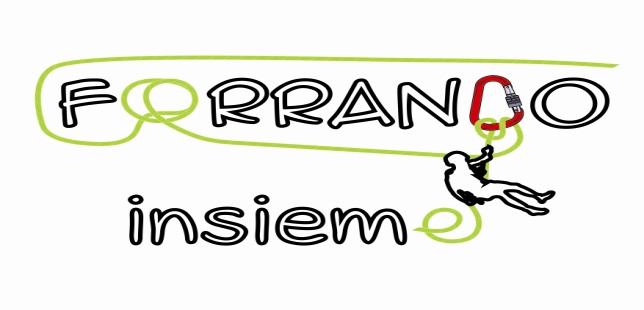 uniti da una grande passione22 – 23 e 24 aprile 2016MONTE NERONESabato 22 Aprile 2017:Canyoning:  percorrenza del “Fosso del Presale”Trekking: sentiero dei CupiSpeleologia: Grotta dei cinque laghi (Gruppo Speleologico Urbino)Apertura mini raduno e GRANDE FESTA  ALLA CARBONARA organizzata dalla Proloco di  Serravalle di Carda  - Apecchio   con DJ set e possibilità di pernotto  Domenica 23 Aprile 2017: percorrenza del “Fosso della Cornacchia”Aperitivo alla NERONECena sociale  presso  - Ristorante Rosanna a Serravalle di Carda-Apecchio e possibilità di pernotto Lunedì 24 Aprile 2017: percorrenza del “Fosso Pian dell’Acqua (Le Cascate de ‘I Cupi’)”Merenda del TorrentistaEvento patrocinato da:Associazione Italiana CanyoningClub Alpino ItalianoAsd Think Natural Recovery Energy/REACTComune di Apecchio e Proloco di Serravalle di Carda e Monte NeroneGruppo Speleologico di UrbinoPer info, richiesta del programma completo e adesioni:Gabriele Nocciolino  mail:  noccio78@alice.it , cell. 347 7175700Tiziana Rosicarelli     mail: segreteria@recovery-energy.it, cell. 348 4901921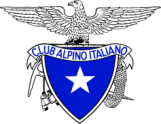 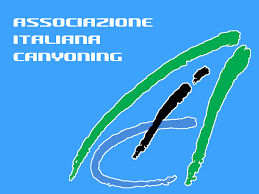 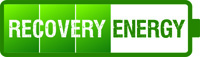 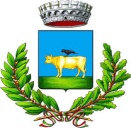 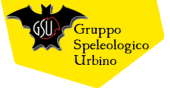 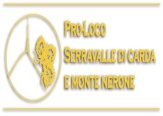 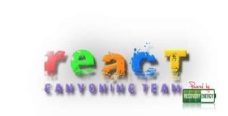 